БИЗНЕС-ПЛАНОткрытие организации дошкольного воспитания и образования в г. Костанай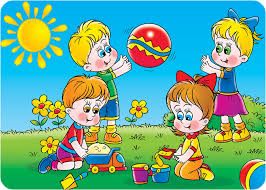 Костанай1. Резюме бизнес-плана1.1.Сведения о проекте и инициатореИнициатор проекта –  ФИО.Удостоверение личности № ________.ИИН: ___________. Адрес: Костанайская область, _________________.Тел: 87777777777.1.2.Цель составления бизнес-планаЦелью разработки настоящего бизнес-плана является обоснование рентабельности проекта по организации дошкольного воспитания и образования в г. Костанай за счет приобретения нового оборудования и благоустройства помещения для реализации деятельности дошкольной организации в соответствии с нормами документа "Санитарно-эпидемиологические требования к объектам воспитания и образования детей и подростков", утвержденных постановлением Правительства РК № 1684 от 30 декабря 2011 г.Потребителями производимой продукции станут различные категории детей (как по возрастному признаку, так и по интересам) города Костанай.1.3.Описание проекта и целесообразность его реализацииОрганизацию детского дошкольного воспитания и образования предлагается открыть в центральном районе г. Костанай. На сегодняшний день в обозначенном районе города отсутствуют детские сады.Таким образом, организация дошкольного воспитания и образования, предоставляя клиентам услуги по приемлемой цене, обладая выгодным географическим положением, будет не только самоокупаемой, но и прибыльной. К тому же, относительно невысокая стоимость приобретаемых активов позволит быстро окупить вложенные в рассматриваемую организацию средства.1.4.Финансовая оценка проекта1.5.Структура финансирования1.5.1.Условия привлечения финансированияФинансирование проекта предполагается с использованием кредитной линии по программе «Дорожная карта бизнеса-2025» по категории деятельности, входящей в перечень приоритетных отраслей экономики, и составляет в сумме заявки 3 023 240 тенге. Фонд поддержки предпринимательства "Даму" субсидирует 7 % от ставки вознаграждения по кредитам, предоставляемому инициатору проекта, в соответствии с регламентирующими документами.1.6.Состояние проектаНа момент разработки настоящего бизнес-плана проект находился на этапе подготовки необходимой документации для оформления кредитной заявки и документов на субсидирование процентной ставки по государственной программе финансовой поддержки предпринимательства «Дорожная карта бизнеса-2025»2.Описание проекта2.1.Общее описание компанииТОО «Детский сад» основано и прошло государственную регистрацию 29.09.2015.Сведения об учредителе: ФИО.Удостоверение личности № _________.ИИН: ___________. БИН: ___________Тел: 87777777777Место осуществления предпринимательской деятельности: г.Костанай, _______________-.Деятельность предприятия по коду ОКЭД: Код ОКЭД: 85.10 Дошкольное (доначальное) образование Данный класс включает:- дошкольное образование (образование, предшествующее первой ступени). Дошкольное образование определено как начальная стадия организованных инструкций, созданных в основном для знакомства самых маленьких детей со школьной средой, то есть, для создания моста между домом и школьной атмосферой.Данный класс не включает:- дневные ясли для детей, (См. 88.91)88.91 Дневной уход за детьмиДанный класс включает также:- дневной уход за детьми (дневные ясли для детей), в том числе дневной уход за детьми с физическими или умственными недостатками2.2.Суть проектаДетское дошкольное учреждение призвано удовлетворять потребности жителей города в обеспечении проведения досуга их детей. Созданный детский сад будет иметь гибкий график работы, квалифицированных сотрудников, и возможность найти подход к каждому ребенку в отдельности. Будущим маленьким клиентам компания предлагает обширный спектр услуг. Специально разработана методика проведения развивающих игр, кружков, физические нагрузки (зарядка, спортивные игры). Проведение детских праздников (Новый год, дни рождения детей, и т.д.) и утренников (по согласованию с родителями). 3.Описание услуги3.1.Типы услуг и их основные характеристикиПредприятие будет предоставлять полный комплекс услуг – содержание, воспитание и образование. Предлагаемые виды и формы услуг: Круглогодичный режим с гибким графиком работы; Большой выбор кружков и занятий: развивающие занятия, хореография, шахматы, казахский язык, английский язык, занятия с логопедом.Проведение детских праздников и утренников;Услуги няни на ночь и на час;Группы продленного и неполного дня;Для ребят, готовящихся, переступить через школьный порог, буду организованы занятия с преподавателем в группе предшкольной подготовки. Данный спектр услуг будет предложен родителям детей, и по желанию они могут выбрать, что именно нужно их детям. Услуги будут оказываться квалифицированными специалистами своего дела, имеющими достаточный опыт работы в данной сфере.Детский центр размещен в арендуемом двухэтажном помещении площадью 160 м2, в котором действует вся необходимая коммуникационная инфраструктура, а именно электро-, тепло- и водоснабжение, а также телефонная связь. 4.Сведения о рынке и конкурентах4.1.Текущее состояние рынкаСегодня система дошкольного образования города Костанай включает 51 детский сад, 22 мини-центра и 75 классов предшкольной подготовки при общеобразовательных школах. Общий охват детей всеми типами и видами дошкольных организаций города составляет 12 000 детей.В 2015 году в рамках развития государственно-частного партнёрства сеть детских садов Костаная, в сравнении с прошлым годом, увеличилась на 9 единиц. Это позволило создать 1033 места с финансированием из республиканского бюджета. Всего за 5 лет дополнительно охвачено дошкольным образованием 3963 городских ребёнка, в том числе 2403 в рамках размещения госзаказа.Однако, по данным отдела образования города Костаная, ещё 4300 городских детей остро нуждаются в услугах дошкольного образования.4.3.Описание нынешних и потенциальных клиентовДети - это наша большая надежда, радость, гордость. Дошкольное детство - это уникальный промежуток жизни ребенка. Оптимальный возраст для отправки ребенка в детский сад — 3 года. К этому возрасту ребенок уже самостоятельно ходит, понимает речь и сам немного разговаривает, приучен к горшку, может самостоятельно кушать. В этом возрасте и родителям будет легче, и самому ребенку адаптироваться в детском садуВ городе Костанай численность детей в возрасте от 0 до 7 лет составляет более 16 000 человек. Как уже отмечалось, дефицит мест составляет – 4 300 мест. При этом, по данным департамента статистики Костанайской области, только в январе-июле 2015 года число родившихся в Костанайской области составило 7322 человека, из них 55,4% – новорожденные городской местности (4 056).С учетом демографических процессов и увеличением в настоящее время роста рождаемости детей количество потенциальных клиентов на получение услуги дошкольного воспитания и образования будет стабильным, а сама услуга востребованной в течение длительного времени. 4.4.Описание компаний-конкурентовВ связи с тем, что, располагаясь в центре города Костанай рассматриваемое детское дошкольное учреждение, в качестве потенциальных клиентов оценивает всех желающих искомой возрастной категории, конкуренцию представляют следующие дошкольные учреждения: Государственное коммунальное казенное предприятие "Ясли-сад № 2 акимата города Костаная отдела образования акимата города Костаная"   Телефон: 87773020882. Костанай, ул. Хакимжановой (бывш. Красноармейская), дом 15 Государственное коммунальное казенное предприятие "Ясли-сад № 14 акимата города Костаная отдела образования акимата города Костаная"   Телефон: 8(7142)560105. Костанай, ул. Дружбы, 17 Государственное коммунальное казенное предприятие "Ясли-сад № 5 акимата города Костаная отдела образования акимата города Костаная". г.Костанай, ул. Козыбаева, 65 Государственное коммунальное казенное предприятие "Ясли-сад № 3 акимата города Костаная отдела образования акимата города Костаная". г.Костанай, ул. Толстого, 33. Телефон: 51-30-70, 87779005005Государственное коммунальное казенное предприятие "Ясли-сад "№ 8 акимата города Костаная отдела образования акимата города Костаная". г.Костанай, 8 мкр, 18А. Телефон: 87142-22-09-36. тел/факс: 87142-22-55-44Государственное коммунальное казенное предприятие "Ясли-сад № 13 акимата города Костаная отдела образования акимата города Костаная". г.Костанай, мнкр.Наурыз, 11. Телефон: 87142538132 Государственное коммунальное казенное предприятие "Ясли-сад №1 акимата города Костаная отдела образования акимата города Костаная". г.Костанай, ул. Белинского, 5. Телефон: +7(7142)539333Государственное коммунальное казенное предприятие "Ясли-сад №69 акимата города Костаная отдела образования акимата города Костаная". г.Костанай, ул. Абая, 18. (во дворе ул. Абая, 22). Телефон: 8(7142)251857Государственное коммунальное казенное предприятие "Детский сад № 4 акимата города Костаная отдела образования акимата города. г.Костанай, ул. Чернышевского, 72. Телефон: 8(7142)282800"Акбота". г.Костанай, м-н Наурыз, во дворе ул. Маяковского, 101/1 – В. Интернационалистов, 2."Антошка". г. Костанай, улица Герцена, 10/1 во дворе ул. Герцена, 10 (между ул. Кубеева–Дружбы). Тел: 56-05-10.Детский сад "Ак Ерке". г. Костанай, улица Гашека, 1А (по др. данным Ак ерке есть в 9 мкрн). Тел: 26-70-83.Детский сад № 27 "Улыбка". г. Костанай, улица Мирошниченко, 1. Тел: +7 (7142) 26-21-80.Детский сад № 40 "Золотой ключик". г. Костанай, улица Шипина, 155А. Тел: +7 (7142) 57-76-63.Детский сад № 44. г. Костанай, проспект Аль-Фараби, 90А. Телефон: +7 (7142) 54-10-60.Ясли-сад № 15. г. Костанай, улица Амангельды, 50. Телефон: +7 (7142) 54-63-24, 54-64-46.Детский сад. г. Костанай, 9 микрорайон, 6АДетский сад. г. Костанай, улица Каирбекова, 405/1Детский сад. г. Костанай, улица Каирбекова, 399/2Детский сад № 27 "Улыбка". г.Костанай, ул. Мирошниченко Детский сад № 40 "Золотой ключик". г. Костанай, ул. Рабочая (за д.170) Детский сад № 51. г. Костанай, ул. Чкалова (во дворе Чкалова, 6)Детский сад № 54. г. Костанай, 8 мкрн, (рядом СШ 16, во дворе д. 7) Детский сад № 61. г. Костанай, ул. Павлова, 43 (во дворе Алтынсарина, 106)Детский сад № 7. г. Костанай, ул. Джамбула, 90 (во дворе Абая, 52)Детский сад № 9. г. Костанай, ул. Гоголя, 111 (между Баймагамбетова – Козыбаева).Ясли-сад № 6. г. Костанай, ул. Текстильщиков, 4А (за Текстильщиков, 2 от ул. Совхозной)4.5.Планируемые объемы продаж в месяцИндивидуальные занятия с логопедом:Казахский язык:Английский язык:Хореография:Шахматы:ИЗО:Организация и проведение детских праздников:Няня по часам:Ночная няня:4.6.Цены на оказываемые услуги Младшая группа:Средняя группа:Группа неполного дня:Группа предшкольной подготовки:Группа продленного дня:5.План реализации проекта6. Описание требуемых ресурсов6.1.Анализ расположения и инфраструктурыОбъект располагает всей необходимой инфраструктурой для введения в эксплуатацию как детское дошкольное учреждение. 6.2.Список приобретаемых активов* Постатейно список активов представлен в приложении, кроме обозначенных активов инициатором проекта самостоятельно будут приобретаться детские игрушки, кухонная посуда, дополнительный текстиль.7. Организационный план7.1 План объема выпуска продукцииУслуги дошкольного воспитания и образования будут выполняться в группах:младшая, средняя, предшкольной подготовки – по 30 чел. в группе;неполного и продленного дня – по 15 человек в группе. Остальные услуги будут предоставляться в зависимости от спроса в соответствии с требованиями правил "Санитарно-эпидемиологических требований к объектам воспитания и образования детей и подростков". 7.2.Краткое описание производственного процессаГлавным плюсом посещения детских садов и досугово-развивающих центров является развитие ребенка и его общение со сверстниками. Как бы сильно родители не любили своего ребенка, как бы много времени они ему не уделяли, занимаясь развивающими играми и чтением книг, но коллектива ему никто не заменит. В детских дошкольных учреждениях ребенок учится адаптироваться в обществе, налаживать контакт с людьми, быть самостоятельным и решать проблемы, пусть даже детские, не прячась под родительской опекой. В детских учреждениях существует определенная дисциплина, организованная воспитателями: есть установленное время для сна и еды, игр и основам различных дисциплин, которые способствуют получению начальных знаний по организации собственного времени и по многим предметам перед школой.Обучающая система детей позволяет обеспечить отличное образование, где учитываются индивидуальные возможности, и открыть новые способности ребёнка. Приоритетные формы в детских садах: развивающие занятия с применением уникальных методик, ролевых игр, игровых приёмов.Предполагается использовать следующий режим дня:Наряду с грамотно спланированной учебной программой и высококвалифицированным персоналом, преимуществом данного дет.сада является качественное питание в соответствии со всеми нормативами. Рекомендуемая масса порции в граммах в зависимости от возраста детей:7.3.Список общих издержек7.4. Общее управление. Потребность в кадрах Общее управление деятельностью комплекса и контроль качества оказываемых услуг осуществляется руководителем – инициатором проекта Табулдина Л.А.В рамках данного бизнес-проекта будут созданы новые рабочие места по штатному расписанию:* Дополнительные услуги (группа предшкольной подготовки, шахматы и т.д.) будут выполнять внештатные сотрудники, которые получат 75 % доходов от оказанных услуг, а другие 25 % - рассматриваемая дошкольная организация. В тоже время отмеченные звездочкой штатные сотрудники будут работать на полставки.8.Финансовый план8.1.Основные исходные данные, допущения и предпосылки, использованные для построения финансовых прогнозовПри расчетах инфляционные ожидания не учитывались. Деятельность предпринимателя принята в упрощенном налоговом режиме.8.2.Показатели эффективности инвестиций8.3.График окупаемости (NPV)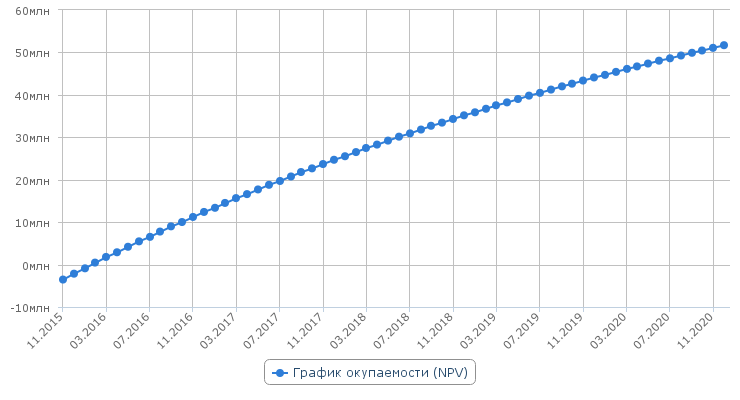 8.4.Отчет о прибыли и убытках8.5.График прибыли и убытков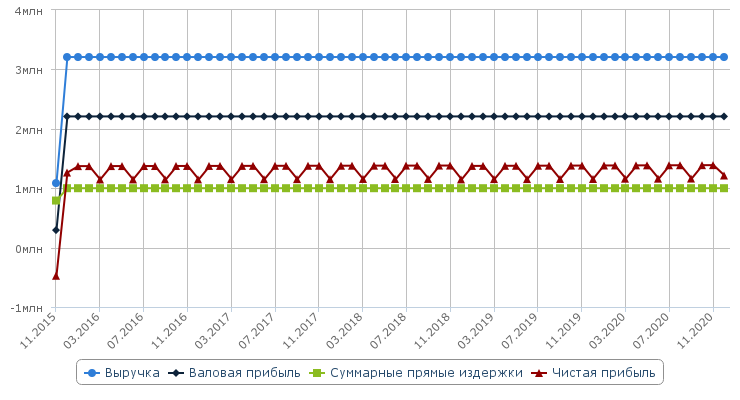 8.6.Отчет о движении денежных средств (кэш-фло)8.7.График денежных потоков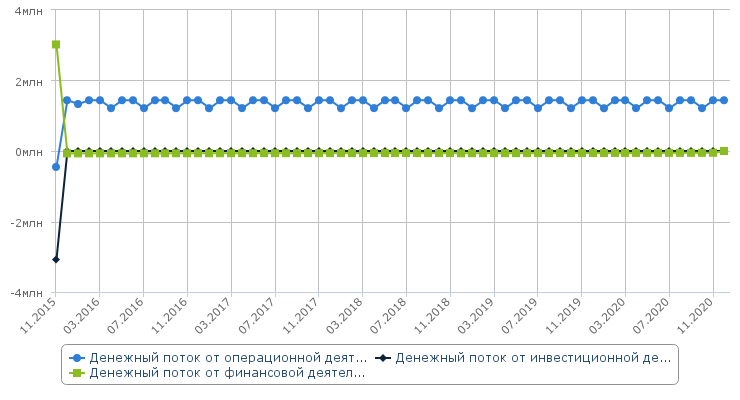 8.8.Баланс8.9.График соотношения собственного и заемного капитала8.10.Финансовые показатели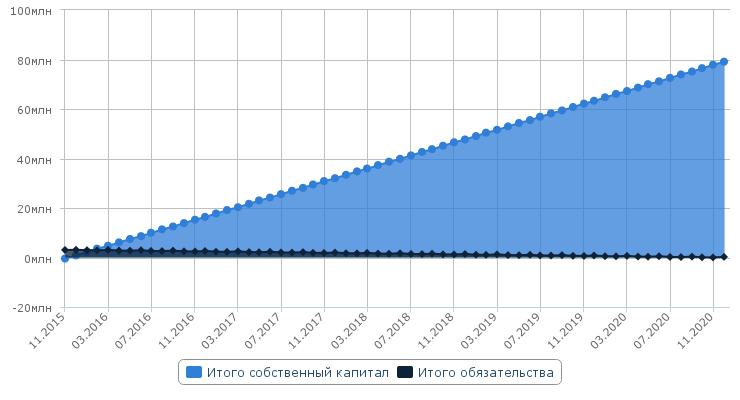 8.11.График рентабельности собственного капитала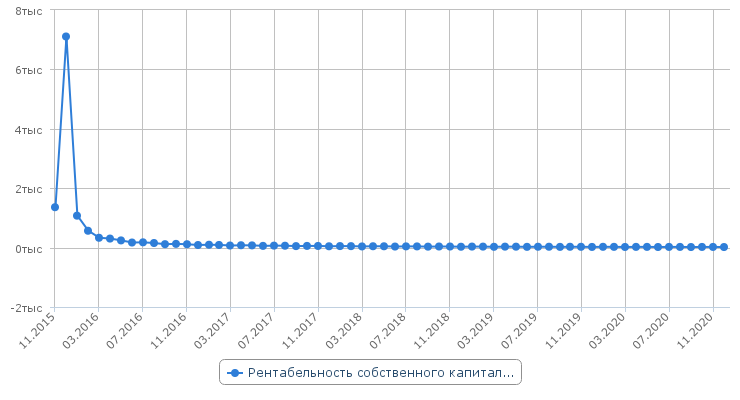 8.12.План финансирования8.13.Анализ безубыточности9. ПриложенияКопии всех документов, имеющих непосредственное отношение к данному бизнес-проекту.Приложение 1Отчет о движении денежных средств (кэш-фло)Отчет о движении денежных средств (кэш-фло)Отчет о движении денежных средств (кэш-фло)Отчет о движении денежных средств (кэш-фло)Отчет о движении денежных средств (кэш-фло)Отчет о движении денежных средств (кэш-фло)Прогнозные показатели эффективности инвестицийЕдиницы измеренияЗначенияСтавка дисконтирования%18PB (период окупаемости проекта)мес.4DPB (дисконтированный период окупаемости проекта)мес.4NPV (чистый приведенный доход)тенге51 703 674PI (индекс прибыльности проекта)17,79PF (потребность в финансировании)тенге3 532 025CD (дефицит денежных средств)тенге452 985Период расчета интегральных показателеймес.60НаименованиеРазмер финансирования, Ставка по кредиту, %Дата привлеченияДата погашенияКредит ДКБ-20253 023 2401417.11.201517.11.2020Наименование продуктаОбъем продаж, ед.Группа неполного дня15Группа предшкольной подготовки15Группа продленного дня15Младшая группа30Средняя группа30201520162017201820192020Январь02020202020Февраль02020202020Март02020202020Апрель02020202020Май02020202020Июнь02020202020Июль02020202020Август02020202020Сентябрь02020202020Октябрь02020202020Ноябрь82020202020Декабрь202020202020Сумма / Среднее:28 / 14240 / 20240 / 20240 / 20240 / 20240 / 20201520162017201820192020Январь03030303030Февраль03030303030Март03030303030Апрель03030303030Май03030303030Июнь03030303030Июль03030303030Август03030303030Сентябрь03030303030Октябрь03030303030Ноябрь103030303030Декабрь303030303030Сумма / Среднее:40 / 20360 / 30360 / 30360 / 30360 / 30360 / 30201520162017201820192020Январь03030303030Февраль03030303030Март03030303030Апрель03030303030Май03030303030Июнь03030303030Июль03030303030Август03030303030Сентябрь03030303030Октябрь03030303030Ноябрь103030303030Декабрь303030303030Сумма / Среднее:40 / 20360 / 30360 / 30360 / 30360 / 30360 / 30201520162017201820192020Январь03030303030Февраль03030303030Март03030303030Апрель03030303030Май03030303030Июнь03030303030Июль03030303030Август03030303030Сентябрь03030303030Октябрь03030303030Ноябрь103030303030Декабрь303030303030Сумма / Среднее:40 / 20360 / 30360 / 30360 / 30360 / 30360 / 30201520162017201820192020Январь03030303030Февраль03030303030Март03030303030Апрель03030303030Май03030303030Июнь03030303030Июль03030303030Август03030303030Сентябрь03030303030Октябрь03030303030Ноябрь103030303030Декабрь303030303030Сумма / Среднее:40 / 20360 / 30360 / 30360 / 30360 / 30360 / 30201520162017201820192020Январь03030303030Февраль03030303030Март03030303030Апрель03030303030Май03030303030Июнь03030303030Июль03030303030Август03030303030Сентябрь03030303030Октябрь03030303030Ноябрь103030303030Декабрь303030303030Сумма / Среднее:40 / 20360 / 30360 / 30360 / 30360 / 30360 / 30201520162017201820192020Январь055555Февраль055555Март055555Апрель055555Май055555Июнь055555Июль055555Август055555Сентябрь055555Октябрь055555Ноябрь255555Декабрь555555Сумма / Среднее:7 / 460 / 560 / 560 / 560 / 560 / 5201520162017201820192020Январь01010101010Февраль01010101010Март01010101010Апрель01010101010Май01010101010Июнь01010101010Июль01010101010Август01010101010Сентябрь01010101010Октябрь01010101010Ноябрь31010101010Декабрь101010101010Сумма / Среднее:13 / 7120 / 10120 / 10120 / 10120 / 10120 / 10201520162017201820192020Январь01010101010Февраль01010101010Март01010101010Апрель01010101010Май01010101010Июнь01010101010Июль01010101010Август01010101010Сентябрь01010101010Октябрь01010101010Ноябрь31010101010Декабрь101010101010Сумма / Среднее:13 / 7120 / 10120 / 10120 / 10120 / 10120 / 10Наименование продуктаЦена продаж, тенгеАнглийский язык1200ИЗО1200Индивидуальные занятия с логопедом5000Казахский язык1200Ночная няня5000Няня по часам300Организация и проведение детских праздников (затраты 43% от цены)35000Хореография1200Шахматы1200201520162017201820192020Январь030 00030 00030 00030 00030 000Февраль030 00030 00030 00030 00030 000Март030 00030 00030 00030 00030 000Апрель030 00030 00030 00030 00030 000Май030 00030 00030 00030 00030 000Июнь030 00030 00030 00030 00030 000Июль030 00030 00030 00030 00030 000Август030 00030 00030 00030 00030 000Сентябрь030 00030 00030 00030 00030 000Октябрь030 00030 00030 00030 00030 000Ноябрь10 00030 00030 00030 00030 00030 000Декабрь30 00030 00030 00030 00030 00030 000Сумма / Среднее:40 000 / 20 000360 000 / 30 000360 000 / 30 000360 000 / 30 000360 000 / 30 000360 000 / 30 000201520162017201820192020Январь030 00030 00030 00030 00030 000Февраль030 00030 00030 00030 00030 000Март030 00030 00030 00030 00030 000Апрель030 00030 00030 00030 00030 000Май030 00030 00030 00030 00030 000Июнь030 00030 00030 00030 00030 000Июль030 00030 00030 00030 00030 000Август030 00030 00030 00030 00030 000Сентябрь030 00030 00030 00030 00030 000Октябрь030 00030 00030 00030 00030 000Ноябрь10 00030 00030 00030 00030 00030 000Декабрь30 00030 00030 00030 00030 00030 000Сумма / Среднее:40 000 / 20 000360 000 / 30 000360 000 / 30 000360 000 / 30 000360 000 / 30 000360 000 / 30 000201520162017201820192020Январь015 00015 00015 00015 00015 000Февраль015 00015 00015 00015 00015 000Март015 00015 00015 00015 00015 000Апрель015 00015 00015 00015 00015 000Май015 00015 00015 00015 00015 000Июнь015 00015 00015 00015 00015 000Июль015 00015 00015 00015 00015 000Август015 00015 00015 00015 00015 000Сентябрь015 00015 00015 00015 00015 000Октябрь015 00015 00015 00015 00015 000Ноябрь5 00015 00015 00015 00015 00015 000Декабрь15 00015 00015 00015 00015 00015 000Сумма / Среднее:20 000 / 10 000180 000 / 15 000180 000 / 15 000180 000 / 15 000180 000 / 15 000180 000 / 15 000201520162017201820192020Январь030 00030 00030 00030 00030 000Февраль030 00030 00030 00030 00030 000Март030 00030 00030 00030 00030 000Апрель030 00030 00030 00030 00030 000Май030 00030 00030 00030 00030 000Июнь030 00030 00030 00030 00030 000Июль030 00030 00030 00030 00030 000Август030 00030 00030 00030 00030 000Сентябрь030 00030 00030 00030 00030 000Октябрь030 00030 00030 00030 00030 000Ноябрь10 00030 00030 00030 00030 00030 000Декабрь30 00030 00030 00030 00030 00030 000Сумма / Среднее:40 000 / 20 000360 000 / 30 000360 000 / 30 000360 000 / 30 000360 000 / 30 000360 000 / 30 000201520162017201820192020Январь015 00015 00015 00015 00015 000Февраль015 00015 00015 00015 00015 000Март015 00015 00015 00015 00015 000Апрель015 00015 00015 00015 00015 000Май015 00015 00015 00015 00015 000Июнь015 00015 00015 00015 00015 000Июль015 00015 00015 00015 00015 000Август015 00015 00015 00015 00015 000Сентябрь015 00015 00015 00015 00015 000Октябрь015 00015 00015 00015 00015 000Ноябрь5 00015 00015 00015 00015 00015 000Декабрь15 00015 00015 00015 00015 00015 000Сумма / Среднее:20 000 / 10 000180 000 / 15 000180 000 / 15 000180 000 / 15 000180 000 / 15 000180 000 / 15 000№ЭтапДата началаДата окончанияБюджетОтветственный1Подготовка бизнес-плана08.10.201523.10.2015поддержка фонда "Даму"ФИО2Разработка и выполнение условий по документации для подачи кредитной заявки и оформления субсидирования % ставки24.11.201526.25.2015--ФИО3Решение о финансировании проекта27.10.201517.11.2015БВУФИО4Приобретение оборудования18.11.201519.11.20153 023 240ФИО5Начало продаж20.11.2015ФИОНаименование движимого имуществаДата приобретенияСрок эксплуатацииКоличество единицСтоимость приобретенияКухонное оборудование18.11.201551230 000Мебель18.11.2015511 846 600Монтаж оборудования18.11.20155155 800Оргтехника18.11.201551181 980Сантехника18.11.201551286 660Текстиль18.11.201551478 000Итого:Итого:Итого:Итого:3 079 040Компонент режимаВозрастные группы, летВозрастные группы, летВозрастные группы, летВозрастные группы, летВозрастные группы, летКомпонент режима2–33–44–55–66–7123456Дома (подъем, туалет) 6.30 - 7.306.30 - 7.306.30 -7.306.30 - 7.306.30 - 7.30Прием, осмотр, игры, утренняя гимнастика 7.00 - 8.007.00 - 8.007.00 - 8.007.00 - 8.007.00 - 8.00Завтрак8.00 - 8.308.20 - 8.558.30 - 9.008.00 -8.308.00 -8.30Игры, подготовка к занятиям8.30 - 9.008.55 - 9.209.00 - 9.158.30 -8.458.30 -8.40Занятия (включая перерывы)9.00 - 9.309.20 -10.009.15 - 10.008.45 -10.20 8.40 -11.00Подготовка к прогулке9.30 - 9.5010.00 - 10.2010.00 - 10.2010.20 - 10.3011.00 - 11.10Прогулка9.50 - 11.3010.20 - 12.0010.20 - 12.1010.30 - 12.0011.10 - 12.30Возвращение с прогулки11.30 - 11.5012.00 - 12.2012.10 -12.3012.00 - 12.2012.30 - 12.40Обед11.50 - 12.3012.20 - 13.0012.30 - 13.0012.20 - 13.0012.40 - 13.10Сон12.30 - 15.0013.00 - 15.1013.00 - 15.1013.00 - 15.1013.10 - 15.10Постепенный подъем, воздушные, водные процедуры 15.00 - 15.3015.10 - 15.4015.10 - 15.4015.10 - 15.4015.10 - 15.40Полдник15.30 - 16.0015.40 - 16.0015.40 -16.0015.40 - 16.1015.40 - 16.10Игры, самостоятельная деятельность 16.00 - 16.2016.00 -16.3016.00 -16.3016.10 - 16.4016.10 - 16.40Подготовка к прогулке16.20 - 16.4016.30 - 16.5016.30 -16.5016.40 -16.5016.40 - 16.50Прогулка 16.40 - 18.0016.50 - 18.0016.50 - 18.0016.50 - 18.2016.50 - 18.20Возвращение с прогулки18.00 - 18.2018.00 - 18.2018.00 - 18.2018.20 - 18.3018.20 - 18.30Ужин18.20 - 18.4518.20 - 18.4518.20 - 18.4518.30 - 18.5018.30 - 18.50Уход детей домой 18.45 - 19.0018.45 - 19.0018.45 - 19.0018.50 - 19.0018.50 - 19.00ДомаПрогулка19.00 - 19.5019.00 - 20.0019.00 - 20.1019.00 - 20.1519.00 – 20.15Спокойные игры, гигиенические процедуры 19.50 - 20.2020.00 - 20.3020.10 - 20.4020.15 - 20.4520.15 - 20.45Укладывание, ночной сон 20.00 - 6.30(7.30)20.30 - 6.30(7.30)20.40 - 6.30(7.30)20.45 - 6.30(7.30)20.45 - 6.30(7.30)Вес (г)Вес (г)Вес (г)Вес (г)1 год-1 год 6 месяцев1 год 7 месяцев-3 года3 года-5 лет5 лет-7 лет12345ЗавтракКаша, овощное блюдо130150180200Яичное, творожное, мясное, рыбное блюд50607080Салат овощной20304050Напиток100150180200ОбедСалат30405060Первое блюдо100150180200Блюдо из мяса, рыбы, птицы50607080Гарнир100120130150Напиток100150180200ПолдникКефир, молоко150150200200Выпечка40607090Блюдо из творога, круп, овощей506070100Свежие фрукты100100150200УжинОвощное, творожное блюдо, каша150180200250Молоко, кефир150150200200Свежие фрукты5070	100120НаименованиеВеличина издержки, тенгеБанковское обслуживание2600Вода холодная2000Газ (счетчик)25000Офисные расходы50000Питание27360Эксплуатационные расходы5000Электричество10000Аренда помещения200000№ДолжностьКоличество, челОклад, тг1Директор150 0002Мед. сестра*120 0003Воспитатель440 0004Пом. воспитателя235 0005Муз. руководитель*120 0006Инстр. по физкультуре*120 0007Повар135 0008Сторож225 0007Итого13425 000Наименование налогаСтавка налогаПериод налогообложенияУпрощенная система налогообложения (налогооблагаемая база – доходы)3полугодиеСоциальный налог5мес.Прогнозные показатели эффективности инвестицийЕдиницы измеренияЗначенияСтавка дисконтирования%18PB (период окупаемости проекта)мес.4DPB (дисконтированный период окупаемости проекта)мес.4NPV (чистый приведенный доход)тенге51 703 674PI (индекс прибыльности проекта)17,79PF (потребность в финансировании)тенге3 532 025CD (дефицит денежных средств)тенге452 985201520162017201820192020Выручка4 293 90038 496 00038 496 00038 496 00038 496 00038 496 000Материалы и комплектующие1 791 67511 997 00011 997 00011 997 00011 997 00011 997 000Сдельная зарплата000000Валовая прибыль2 502 22526 499 00026 499 00026 499 00026 499 00026 499 000Общехозяйственные и коммерческие расходы643 9203 863 5203 863 5203 863 5203 863 5203 863 520Инвестиционные расходы000000Амортизация51 317615 808615 808615 808615 808564 491Расходы на заработную плату892 5005 356 6005 356 6005 356 6005 356 6005 356 600Финансовые расходы35 271377 401292 750208 100123 44938 798Налог на имущество000000Прочие доходы17 636188 701146 37596 99600Прибыль до налога на прибыль896 85216 474 37116 516 69716 551 96816 539 62316 675 591Прибыль с учетом убытков прошлых периодов896 8521 373 0141 376 5411 373 0141 380 0681 438 440Налог на прибыль107 567899 880898 280898 280898 280898 280Чистая прибыль789 28515 574 49115 618 41715 653 68815 641 34315 777 311201520162017201820192020Поступления от продаж4 293 90038 496 00038 496 00038 496 00038 496 00038 496 000Затраты на материалы и комплектующие1 791 67511 997 00011 997 00011 997 00011 997 00011 997 000Затраты на сдельную заработную плату000000Выплаты персоналу по заработной плате850 0005 100 0005 100 0005 100 0005 100 0005 100 000Прочие выплаты643 9203 863 5203 863 5203 863 5203 863 5203 863 520Выплата налогов21 2501 037 4771 154 8801 154 8801 154 8801 154 880Денежный поток от операционной деятельности987 05516 498 00316 380 60016 380 60016 380 60016 380 600Приобретение основных средств3 079 04000000Продажа основных средств000000Денежный поток от инвестиционной деятельности-3 079 04000000Поступление кредитов3 023 24000000Погашение кредитов50 387604 648604 648604 648604 648554 261Выплаты процентов по займам35 271377 401292 750208 100123 44938 798Лизинговые платежи000000Собственный (акционерный) капитал000000Выплата дивидендов000000Другие поступления17 636188 701146 37596 99600Денежный поток от финансовой деятельности2 955 217-793 349-751 023-715 752-728 097-593 059Денежный поток за период863 23215 704 65415 629 57715 664 84815 652 50315 787 541Баланс наличности на начало периода55 800919 03216 623 68732 253 26347 918 11163 570 614Баланс наличности на конец периода919 03216 623 68732 253 26347 918 11163 570 61479 358 155201520162017201820192020Денежные средства919 03216 623 68732 253 26347 918 11163 570 61479 358 155Дебиторская задолженность000000НДС по приобретенным ценностям000000Запасы000000Итого оборотные активы919 03216 623 68732 253 26347 918 11163 570 61479 358 155Основные средства3 027 7232 411 9151 796 1071 180 299564 4910Предоплаченные расходы000000Незавершенные инвестиции000000Итого внеоборотные активы3 027 7232 411 9151 796 1071 180 299564 4910Итого активы3 946 75519 035 60134 049 37049 098 41064 135 10579 358 155Краткосрочные обязательства по займам554 261554 261554 261554 261554 2610Кредиторская задолженность000000Задолженность по налогам128 817247 820247 820247 820247 820247 820Долгосрочные обязательства по займам2 418 5921 813 9441 209 296604 64800Итого обязательства3 101 6702 616 0252 011 3771 406 729802 081247 820Нераспределенная прибыль789 28516 363 77731 982 19347 635 88163 277 22479 054 535Добавочный капитал000000Акционерный капитал55 80055 80055 80055 80055 80055 800Итого собственный капитал845 08516 419 57732 037 99347 691 68163 333 02479 110 335Итого собственный капитал и обязательства3 946 75519 035 60134 049 37049 098 41064 135 10579 358 155201520162017201820192020Показатели ликвидностиКоэффициент текущей ликвидности (CR), %1352 0734 0215 9747 92632 022Коэффициент срочной ликвидности (QR), %1352 0734 0215 9747 92632 022Чистый оборотный капитал (NWC)235 95415 821 60631 451 18347 116 03162 768 53479 110 335Показатели оборачиваемостиКоэф. оборачиваемости запасов (IT)000000Коэф. оборачиваемости оборотного капитала (WCT)-23442111Коэф. оборачиваемости активов (AT)931111Коэф. оборач. дебиторской задолж. в днях (ACP)000000Коэф. оборач. кредиторской задолж. в днях (PТ)000000Показатели финансовой устойчивостиСуммарные обязательства к активам (TD/TA), %79146310Долгоср. обязат. к активам (LTD/TA), %61104100Коэффициент покрытия платежей по долгу (DSCR)111718202228Долг / EBITDA100000Коэффициент покрытия процентов (ICR)167466083140445Средний срок погашения долга (AMD)100000Коэффициент автономии, %2186949799100Коэффициент финансового риска, %352146210Операционный рычаг222222Показатели рентабельностиКоэф. рентабельности валовой прибыли (GPM), %111111Коэф. рентабельности чистой прибыли (NPM), %184041414141Рентабельность инвестиций (ROI), %16013659382822Рентабельность собственного капитала (ROE), %-4 61817964392822Фондорентабельность, %1756067851 1121 8966 445Денежные потокиCвободный денежный поток проекта (FCFF)-2 091 98516 498 00316 380 60016 380 60016 380 60016 380 600Cвободный денежный поток для владельцев бизнеса (FCFE)845 59715 515 95415 483 20215 567 85215 652 50315 787 541201520162017201820192020Финансирование3 023 24000000Погашение кредитов50 387604 648604 648604 648604 648554 261Выплаты процентов по займам35 271377 401292 750208 100123 44938 798Лизинговые платежи000000Пополнение собственного капитала000000Другие поступления17 636188 701146 37596 99600Денежный поток от финансовой деятельности2 955 217-793 349-751 023-715 752-728 097-593 059201520162017201820192020Выручка4 293 90038 496 00038 496 00038 496 00038 496 00038 496 000Постоянные издержки1 623 00810 213 32910 128 67810 044 0289 959 3779 823 409Переменные издержки1 791 67511 997 00011 997 00011 997 00011 997 00011 997 000Прибыль от реализации879 21716 285 67116 370 32216 454 97216 539 62316 675 591Точка безубыточности4 079 44914 837 25114 714 27614 591 30114 468 32614 270 801Запас финансовой прочности214 45123 658 74923 781 72423 904 69924 027 67424 225 199Запас финансовой прочности, % к выручке56162626263№11.201512.2015Поступления от продаж11085900,003208000,00Затраты на материалы и комплектующие2791925,00999750,00Затраты на сдельную заработную плату30,000,00Выплаты персоналу по заработной плате4425000,00425000,00Прочие выплаты5321960,00321960,00Выплата налогов60,0021250,00Денежный поток от операционной деятельности7-452985,001440040,00Приобретение основных средств83079040,000,00Продажа основных средств90,000,00Денежный поток от инвестиционной деятельности10-3079040,000,00Поступление кредитов113023240,000,00Погашение кредитов120,0050387,33Выплаты процентов по займам130,0035271,13Лизинговые платежи140,000,00Собственный (акционерный) капитал150,000,00Выплата дивидендов160,000,00Другие поступления170,0017635,57Денежный поток от финансовой деятельности183023240,00-68022,90Денежный поток за период19-508785,001372017,10Баланс наличности на начало периода2055800,00-452985,00Баланс наличности на конец периода21-452985,00919032,10№01.201602.201603.201604.201605.201606.201607.201608.201609.201610.201611.201612.201613208000,003208000,003208000,003208000,003208000,003208000,003208000,003208000,003208000,003208000,003208000,003208000,002999750,00999750,00999750,00999750,00999750,00999750,00999750,00999750,00999750,00999750,00999750,00999750,0030,000,000,000,000,000,000,000,000,000,000,000,004425000,00425000,00425000,00425000,00425000,00425000,00425000,00425000,00425000,00425000,00425000,00425000,005321960,00321960,00321960,00321960,00321960,00321960,00321960,00321960,00321960,00321960,00321960,00321960,006128817,0021250,0021250,00246220,0021250,0021250,00246220,0021250,0021250,00246220,0021250,0021250,0071332473,001440040,001440040,001215070,001440040,001440040,001215070,001440040,001440040,001215070,001440040,001440040,0080,000,000,000,000,000,000,000,000,000,000,000,0090,000,000,000,000,000,000,000,000,000,000,000,00100,000,000,000,000,000,000,000,000,000,000,000,00110,000,000,000,000,000,000,000,000,000,000,000,001250387,3350387,3350387,3350387,3350387,3350387,3350387,3350387,3350387,3350387,3350387,3350387,331334683,2834095,4333507,5832919,7232331,8731744,0231156,1730568,3229980,4629392,6128804,7628216,91140,000,000,000,000,000,000,000,000,000,000,000,00150,000,000,000,000,000,000,000,000,000,000,000,00160,000,000,000,000,000,000,000,000,000,000,000,001717341,6417047,7116753,7916459,8616165,9415872,0115578,0815284,1614990,2314696,3114402,3814108,4518-67728,97-67435,05-67141,12-66847,20-66553,27-66259,34-65965,42-65671,49-65377,57-65083,64-64789,71-64495,79191264744,031372604,951372898,881148222,801373486,731373780,661149104,581374368,511374662,441149986,361375250,291375544,2120919032,102183776,133556381,084929279,966077502,767450989,498824770,159973874,7311348243,2412722905,6813872892,0415248142,32212183776,133556381,084929279,966077502,767450989,498824770,159973874,7311348243,2412722905,6813872892,0415248142,3216623686,54№01.201702.201703.201704.201705.201706.201707.201708.201709.201710.201711.201712.201713208000,003208000,003208000,003208000,003208000,003208000,003208000,003208000,003208000,003208000,003208000,003208000,002999750,00999750,00999750,00999750,00999750,00999750,00999750,00999750,00999750,00999750,00999750,00999750,0030,000,000,000,000,000,000,000,000,000,000,000,004425000,00425000,00425000,00425000,00425000,00425000,00425000,00425000,00425000,00425000,00425000,00425000,005321960,00321960,00321960,00321960,00321960,00321960,00321960,00321960,00321960,00321960,00321960,00321960,006247820,0021250,0021250,00244620,0021250,0021250,00246220,0021250,0021250,00246220,0021250,0021250,0071213470,001440040,001440040,001216670,001440040,001440040,001215070,001440040,001440040,001215070,001440040,001440040,0080,000,000,000,000,000,000,000,000,000,000,000,0090,000,000,000,000,000,000,000,000,000,000,000,00100,000,000,000,000,000,000,000,000,000,000,000,00110,000,000,000,000,000,000,000,000,000,000,000,001250387,3350387,3350387,3350387,3350387,3350387,3350387,3350387,3350387,3350387,3350387,3350387,331327629,0527041,2026453,3525865,5025277,6524689,7924101,9423514,0922926,2422338,3821750,5321162,68140,000,000,000,000,000,000,000,000,000,000,000,00150,000,000,000,000,000,000,000,000,000,000,000,00160,000,000,000,000,000,000,000,000,000,000,000,001713814,5313520,6013226,6812932,7512638,8212344,9012050,9711757,0411463,1211169,1910875,2710581,3418-64201,86-63907,93-63614,01-63320,08-63026,16-62732,23-62438,30-62144,38-61850,45-61556,53-61262,60-60968,67191149268,141376132,071376425,991153349,921377013,841377307,771152631,701377895,621378189,551153513,471378777,401379071,332016623686,5417772954,6819149086,7420525512,7321678862,6523055876,5024433184,2725585815,9626963711,5828341901,1329495414,6130874192,012117772954,6819149086,7420525512,7321678862,6523055876,5024433184,2725585815,9626963711,5828341901,1329495414,6130874192,0132253263,33№01.201802.201803.201804.201805.201806.201807.201808.201809.201810.201811.201812.201813208000,003208000,003208000,003208000,003208000,003208000,003208000,003208000,003208000,003208000,003208000,003208000,002999750,00999750,00999750,00999750,00999750,00999750,00999750,00999750,00999750,00999750,00999750,00999750,0030,000,000,000,000,000,000,000,000,000,000,000,004425000,00425000,00425000,00425000,00425000,00425000,00425000,00425000,00425000,00425000,00425000,00425000,005321960,00321960,00321960,00321960,00321960,00321960,00321960,00321960,00321960,00321960,00321960,00321960,006247820,0021250,0021250,00244620,0021250,0021250,00246220,0021250,0021250,00246220,0021250,0021250,0071213470,001440040,001440040,001216670,001440040,001440040,001215070,001440040,001440040,001215070,001440040,001440040,0080,000,000,000,000,000,000,000,000,000,000,000,0090,000,000,000,000,000,000,000,000,000,000,000,00100,000,000,000,000,000,000,000,000,000,000,000,00110,000,000,000,000,000,000,000,000,000,000,000,001250387,3350387,3350387,3350387,3350387,3350387,3350387,3350387,3350387,3350387,3350387,3350387,331320574,8319986,9819399,1218811,2718223,4217635,5717047,7116459,8615872,0115284,1614696,3114108,45140,000,000,000,000,000,000,000,000,000,000,000,00150,000,000,000,000,000,000,000,000,000,000,000,00160,000,000,000,000,000,000,000,000,000,000,000,001710287,419993,499699,569405,649111,718817,788523,868229,937936,017642,087348,150,0018-60674,75-60380,82-60086,90-59792,97-59499,04-59205,12-58911,19-58617,26-58323,34-58029,41-57735,49-64495,79191152795,251379659,181379953,111156877,031380540,961380834,881156158,811381422,741381716,661157040,591382304,511375544,212032253263,3333406058,5934785717,7736165670,8737322547,9038703088,8640083923,7441240082,5542621505,2944003221,9545160262,5446542567,052133406058,5934785717,7736165670,8737322547,9038703088,8640083923,7441240082,5542621505,2944003221,9545160262,5446542567,0547918111,26№01.201902.201903.201904.201905.201906.201907.201908.201909.201910.201911.201912.201913208000,003208000,003208000,003208000,003208000,003208000,003208000,003208000,003208000,003208000,003208000,003208000,002999750,00999750,00999750,00999750,00999750,00999750,00999750,00999750,00999750,00999750,00999750,00999750,0030,000,000,000,000,000,000,000,000,000,000,000,004425000,00425000,00425000,00425000,00425000,00425000,00425000,00425000,00425000,00425000,00425000,00425000,005321960,00321960,00321960,00321960,00321960,00321960,00321960,00321960,00321960,00321960,00321960,00321960,006247820,0021250,0021250,00244620,0021250,0021250,00246220,0021250,0021250,00246220,0021250,0021250,0071213470,001440040,001440040,001216670,001440040,001440040,001215070,001440040,001440040,001215070,001440040,001440040,0080,000,000,000,000,000,000,000,000,000,000,000,0090,000,000,000,000,000,000,000,000,000,000,000,00100,000,000,000,000,000,000,000,000,000,000,000,00110,000,000,000,000,000,000,000,000,000,000,000,001250387,3350387,3350387,3350387,3350387,3350387,3350387,3350387,3350387,3350387,3350387,3350387,331313520,6012932,7512344,9011757,0411169,1910581,349993,499405,648817,788229,937642,087054,23140,000,000,000,000,000,000,000,000,000,000,000,00150,000,000,000,000,000,000,000,000,000,000,000,00160,000,000,000,000,000,000,000,000,000,000,000,00170,000,000,000,000,000,000,000,000,000,000,000,0018-63907,93-63320,08-62732,23-62144,38-61556,53-60968,67-60380,82-59792,97-59205,12-58617,26-58029,41-57441,56191149562,071376719,921377307,771154525,621378483,471379071,331154689,181380247,031380834,881156452,741382010,591382598,442047918111,2649067673,3350444393,2551821701,0252976226,6454354710,1155733781,4456888470,6258268717,6559649552,5360806005,2762188015,862149067673,3350444393,2551821701,0252976226,6454354710,1155733781,4456888470,6258268717,6559649552,5360806005,2762188015,8663570614,30№01.202002.202003.202004.202005.202006.202007.202008.202009.202010.202011.202013208000,003208000,003208000,003208000,003208000,003208000,003208000,003208000,003208000,003208000,003208000,002999750,00999750,00999750,00999750,00999750,00999750,00999750,00999750,00999750,00999750,00999750,0030,000,000,000,000,000,000,000,000,000,000,004425000,00425000,00425000,00425000,00425000,00425000,00425000,00425000,00425000,00425000,00425000,005321960,00321960,00321960,00321960,00321960,00321960,00321960,00321960,00321960,00321960,00321960,006247820,0021250,0021250,00244620,0021250,0021250,00246220,0021250,0021250,00246220,0021250,0071213470,001440040,001440040,001216670,001440040,001440040,001215070,001440040,001440040,001215070,001440040,0080,000,000,000,000,000,000,000,000,000,000,0090,000,000,000,000,000,000,000,000,000,000,00100,000,000,000,000,000,000,000,000,000,000,00110,000,000,000,000,000,000,000,000,000,000,001250387,3350387,3350387,3350387,3350387,3350387,3350387,3350387,3350387,3350387,3350387,33136466,375878,525290,674702,824114,973527,112939,262351,411763,561175,70587,85140,000,000,000,000,000,000,000,000,000,000,00150,000,000,000,000,000,000,000,000,000,000,00160,000,000,000,000,000,000,000,000,000,000,00170,000,000,000,000,000,000,000,000,000,000,0018-56853,71-56265,86-55678,00-55090,15-54502,30-53914,45-53326,59-52738,74-52150,89-51563,04-50975,19191156616,291383774,141384362,001161579,851385537,701386125,551161743,411387301,261387889,111163506,961389064,812063570614,3064727230,5966111004,7367495366,7368656946,5870042484,2871428609,8372590353,2473977654,5075365543,6176529050,572164727230,5966111004,7367495366,7368656946,5870042484,2871428609,8372590353,2473977654,5075365543,6176529050,5777918115,38